Blender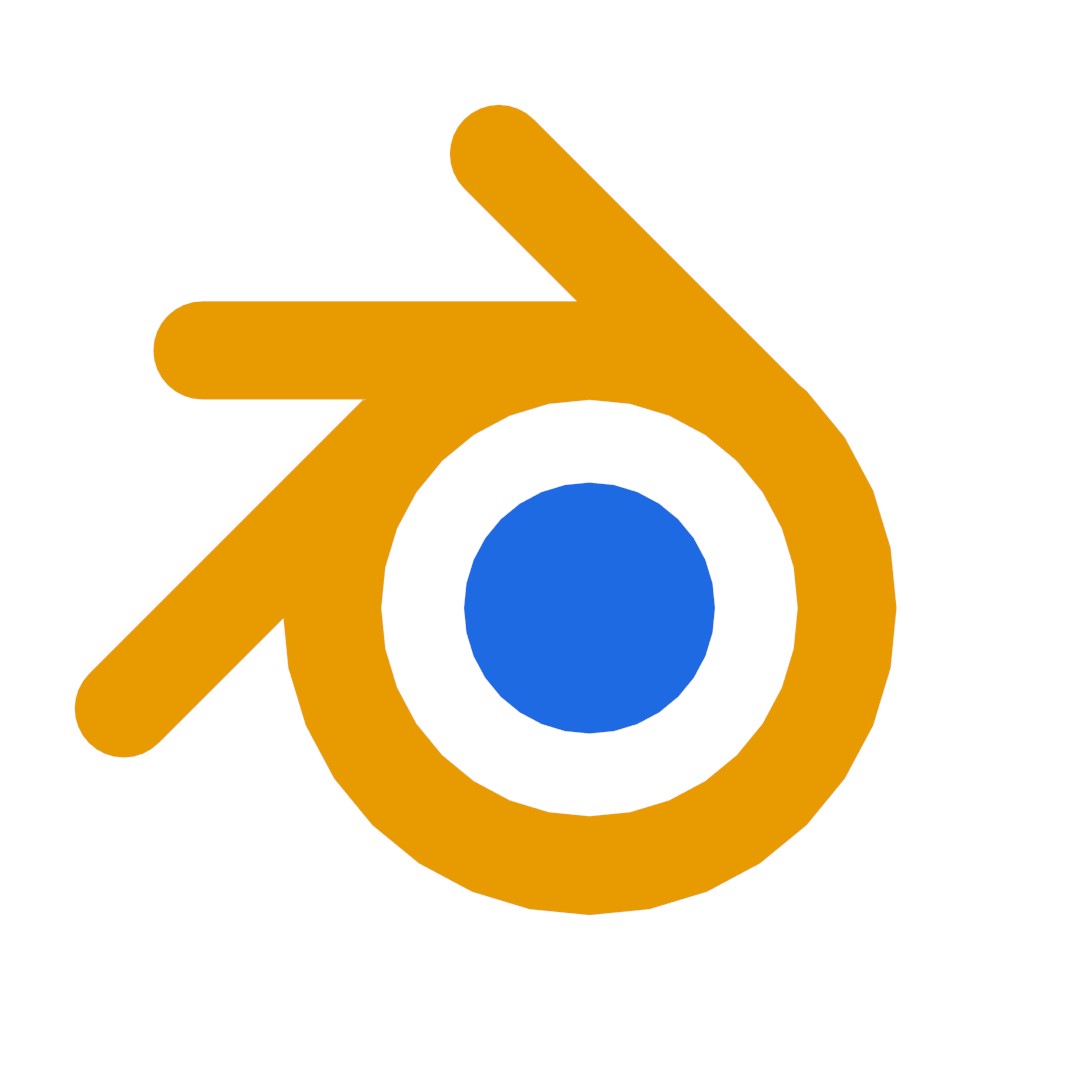 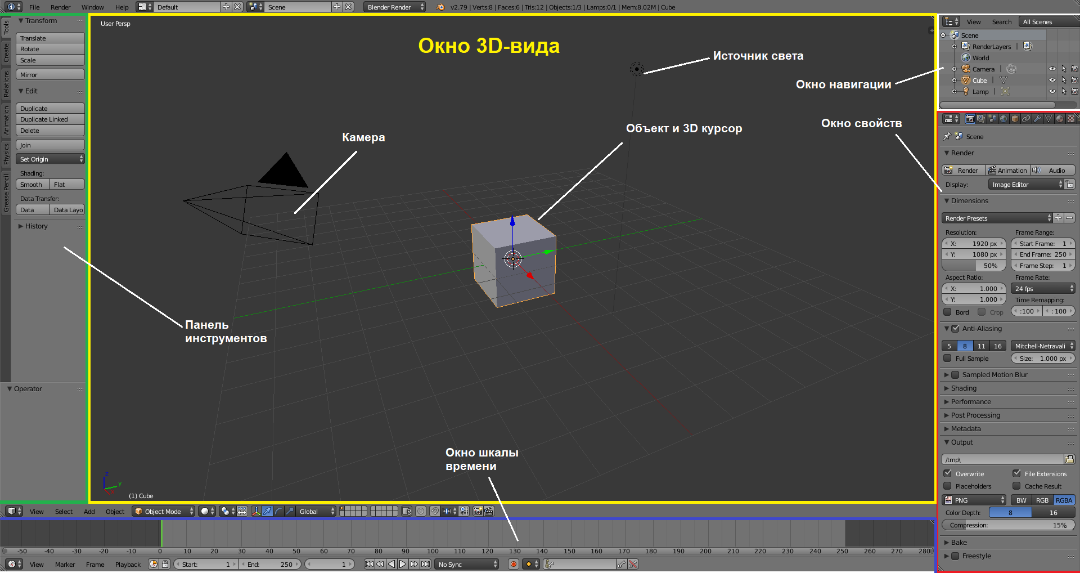 Классная работа №1(Ландшафт)Практическая работа №1Задания для самостоятельной тренировкиКлассная работа №2(ключи)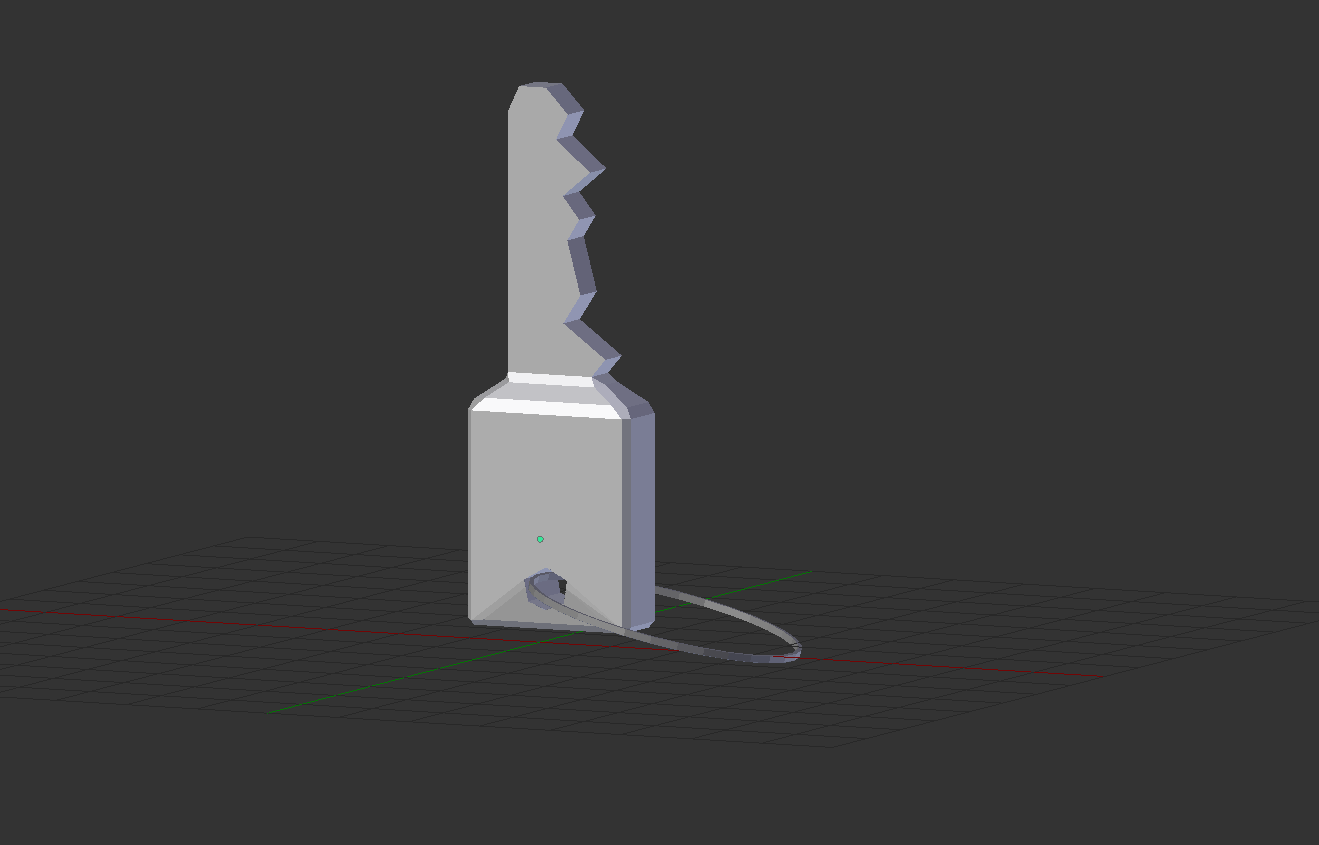 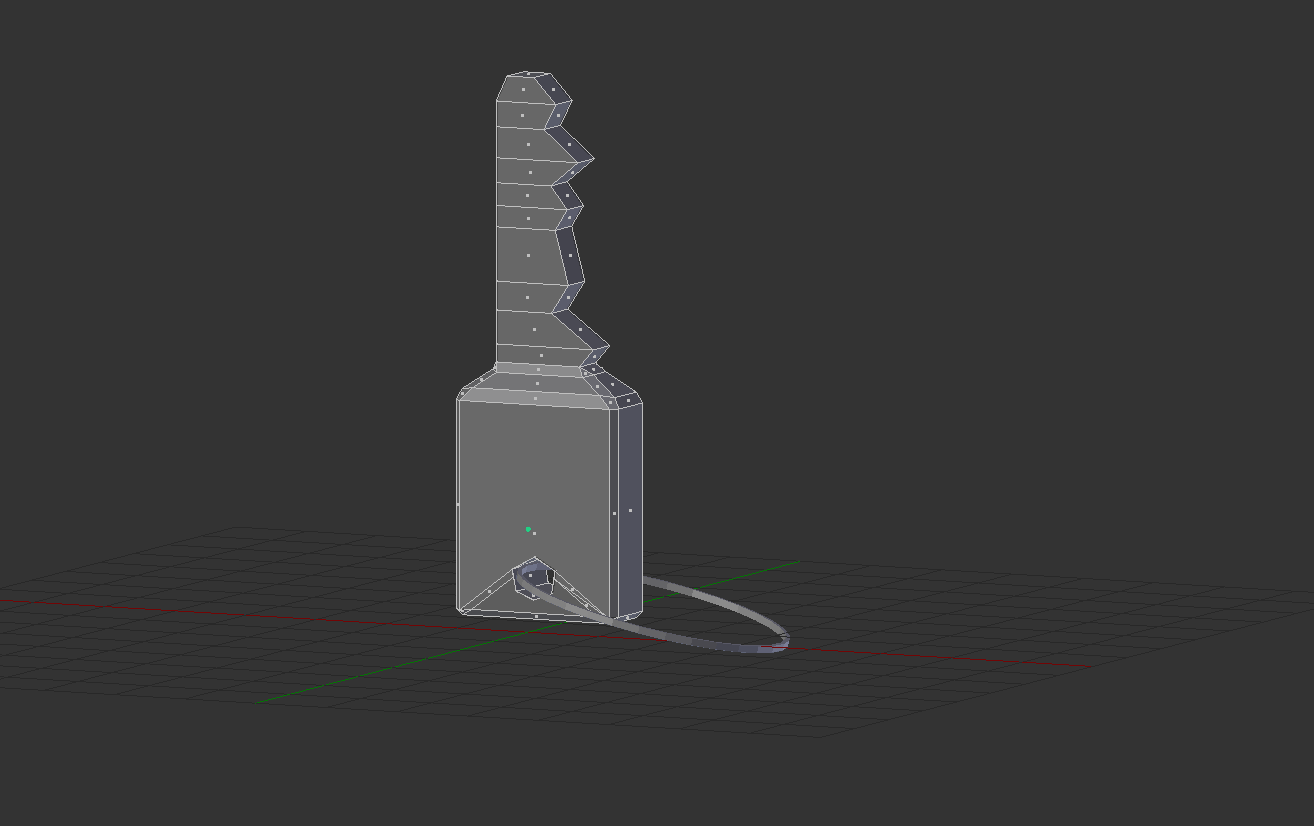 Практические работыШарнирыПрисоединение кости к телуКлассная работа №3(Человек)Классная работа №4(Анимация)Практическая работы(Выполнять в ограничении 72-х кадров)Сочетание клавишНазначениеРасположениеСредняя кнопка мыши (СКМ)Навигация в 3D пространствеShift+AДобавить фигуру/объект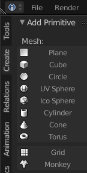 TabПереход в режим редактирования объекта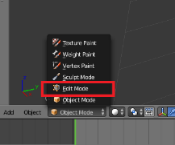 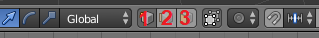 1 – точечное выделение; 2 – отрезочное выделение; 3 – выделение плоскостей.1 – точечное выделение; 2 – отрезочное выделение; 3 – выделение плоскостей.1 – точечное выделение; 2 – отрезочное выделение; 3 – выделение плоскостей.ПКМ (в режиме редактирования)Выделить точку/отрезок/плоскость или объект (В режиме объектов)OПропорциональное редактирование вершин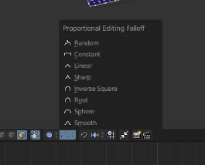 SМасштабирование выделенных объектовCtrl+RРезка объекта по плоскости X,Y,Z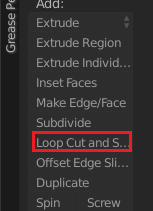 EВытянуть выделенную область (RРазвернуть объект во круг своей оси (зажимая клавишы «x», «y», «z», объект будет вращаться в данных координатах)1. Создание палаткиИспользуй команды, предоставленные на прошлой странице, чтобы сделать палатку.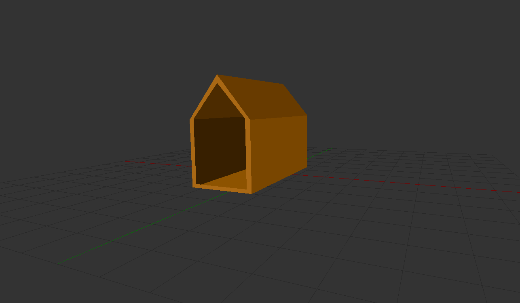 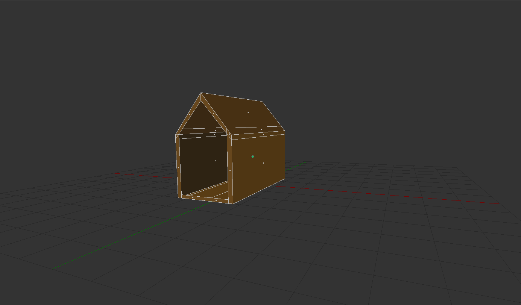 2. Создание ландшафта и палаткиИспользуй файл с уже сделанным шалашом и добавь объект «grid». Увеличь и сделай гору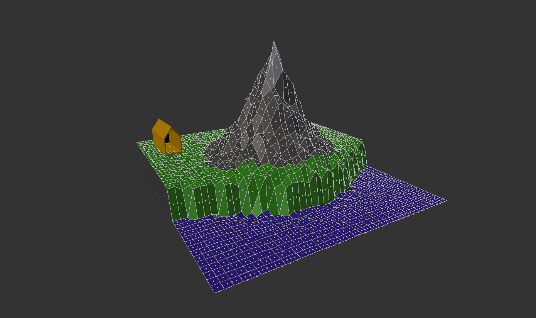 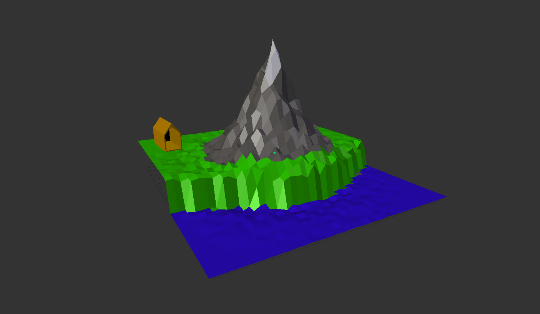 Вариант 1Постамент с «Сюзанной»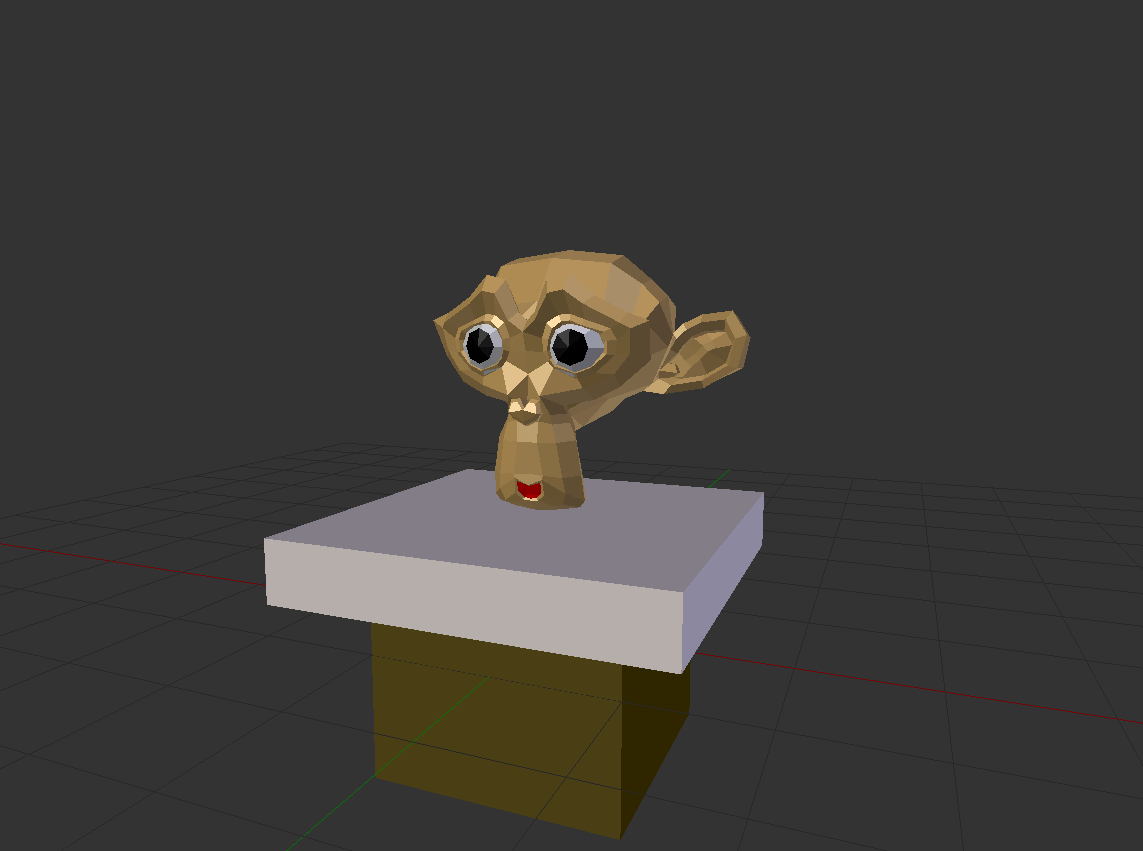 Вариант 2Раскрытый ноутбук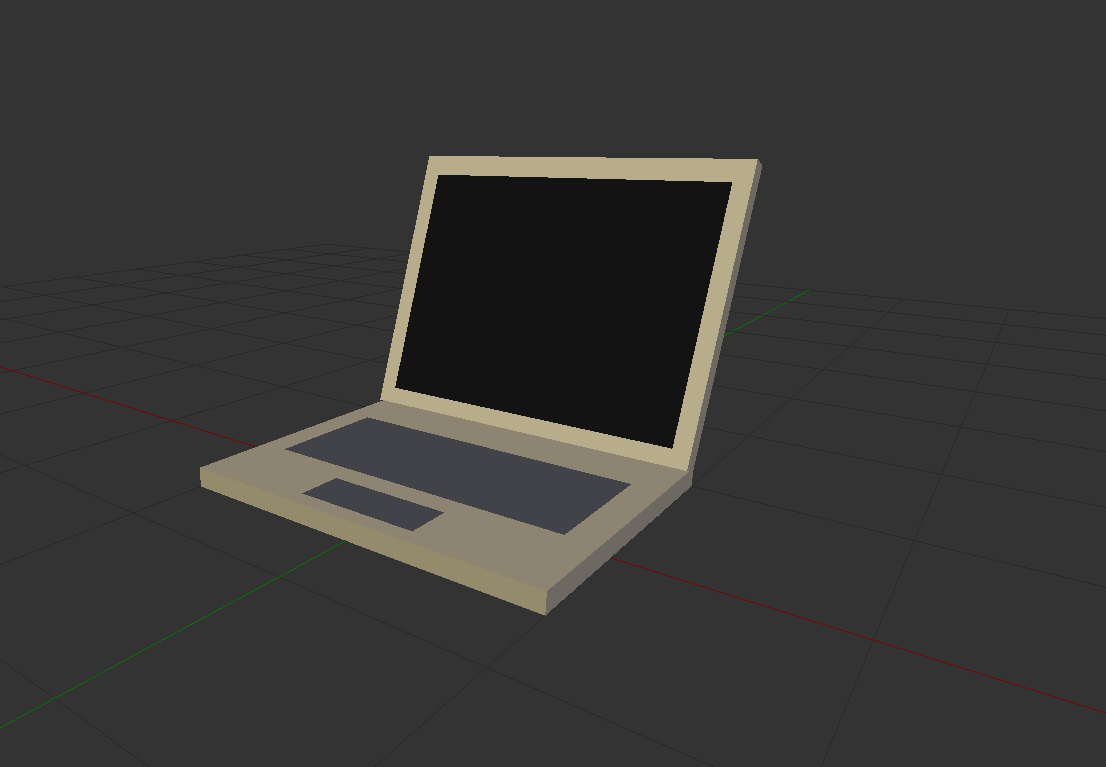 Вариант 3Пластиковый стакан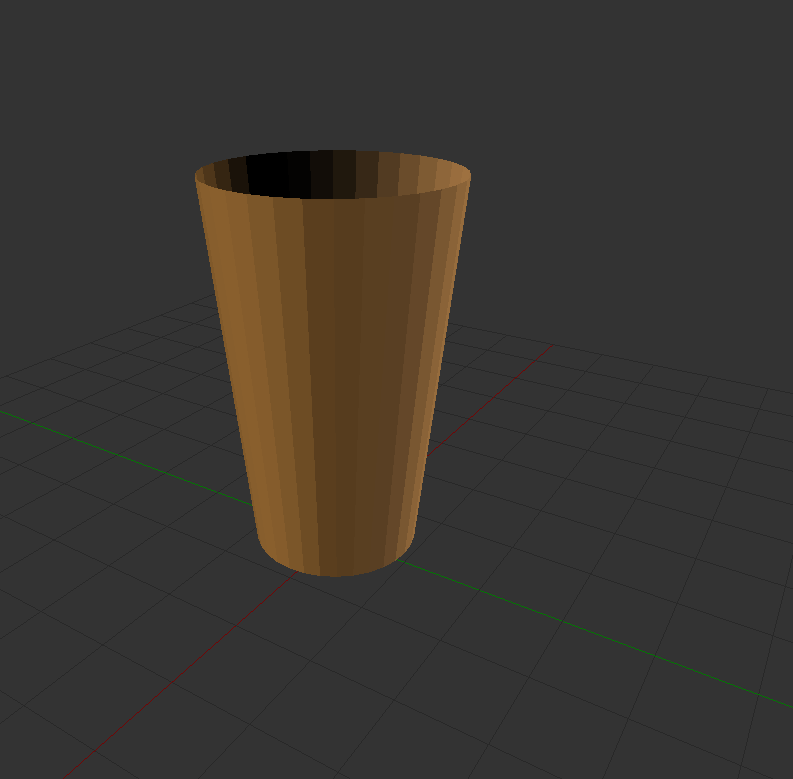 Вариант 4Картонная коробка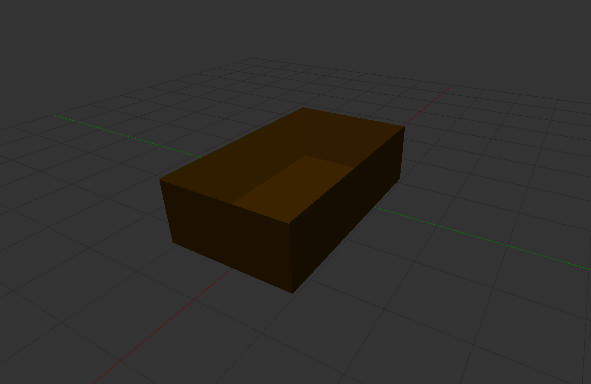 1 вариант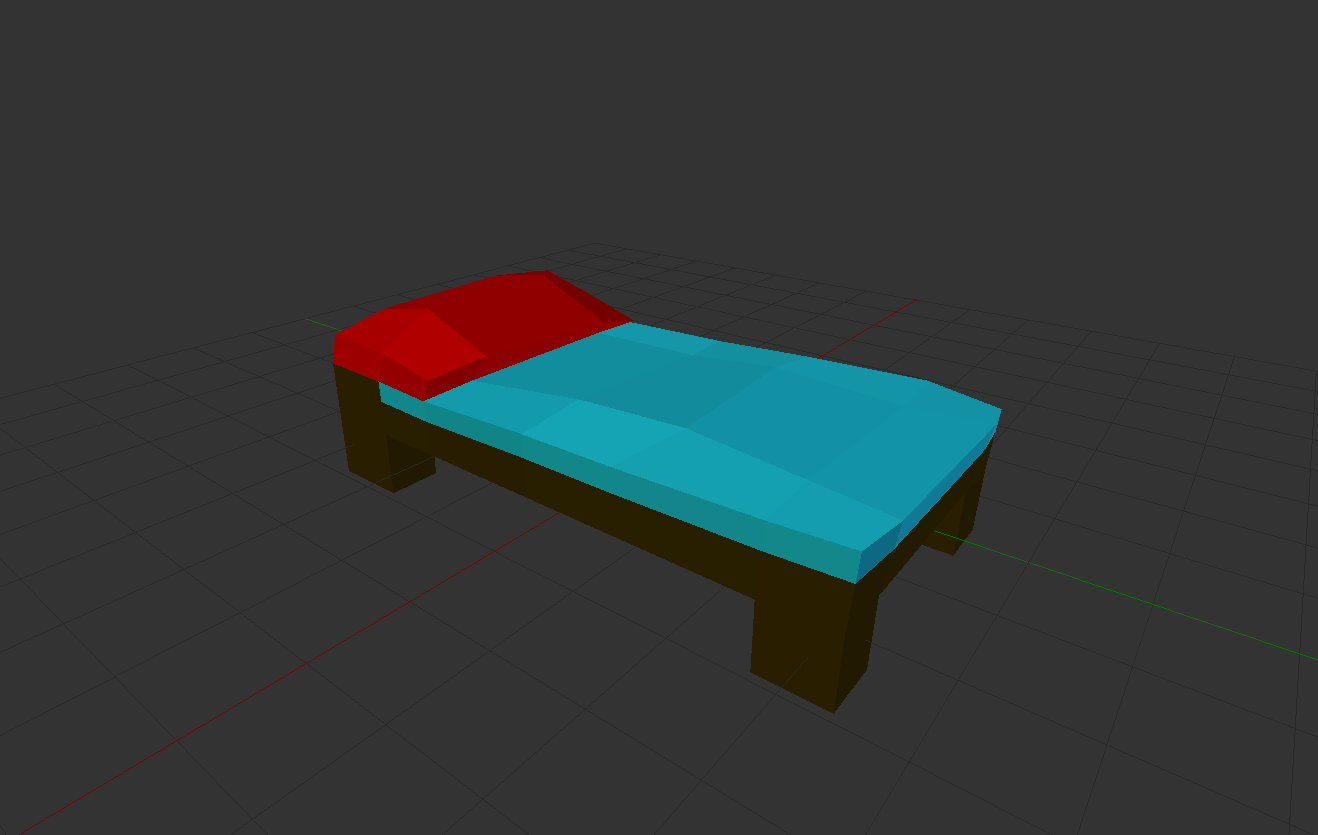 2 вариант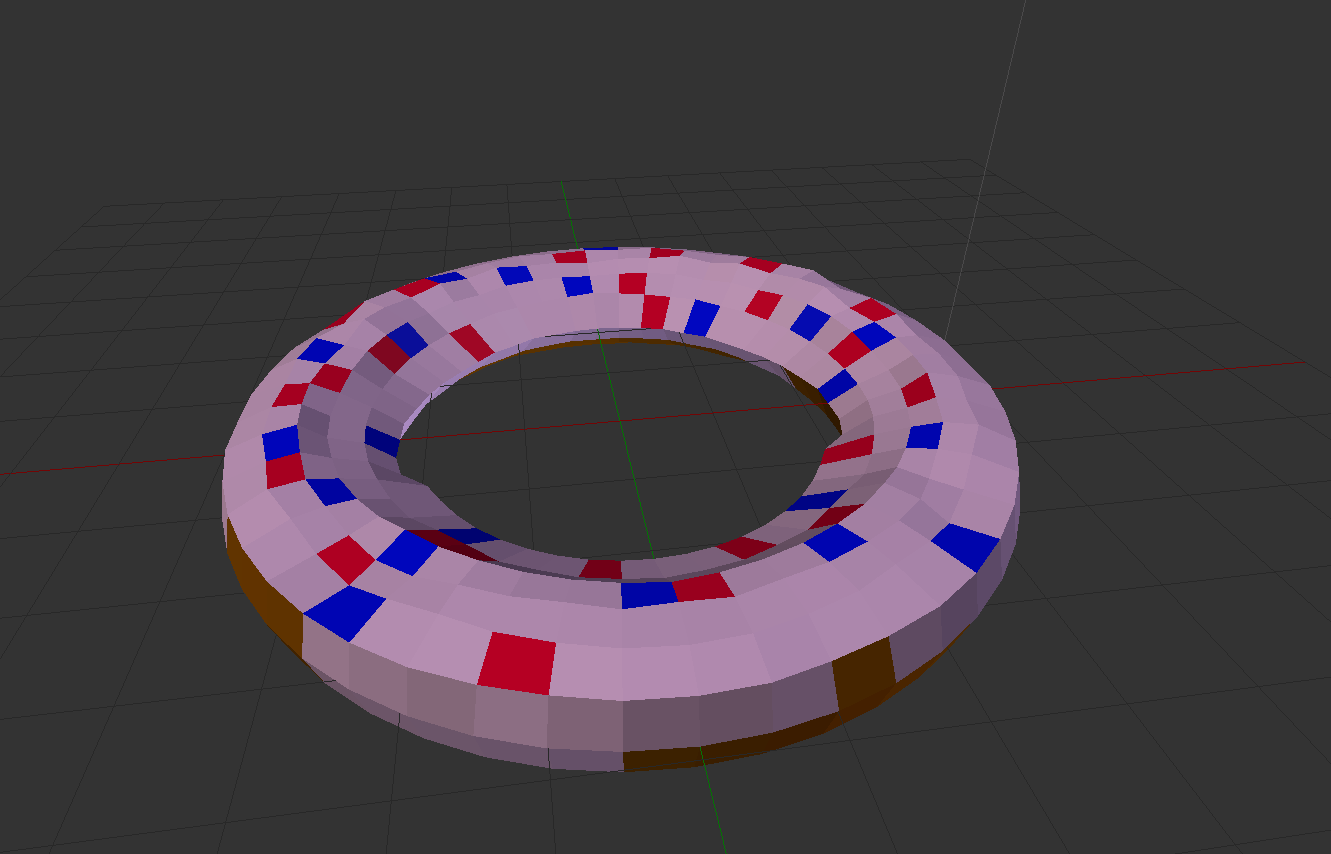 3 вариант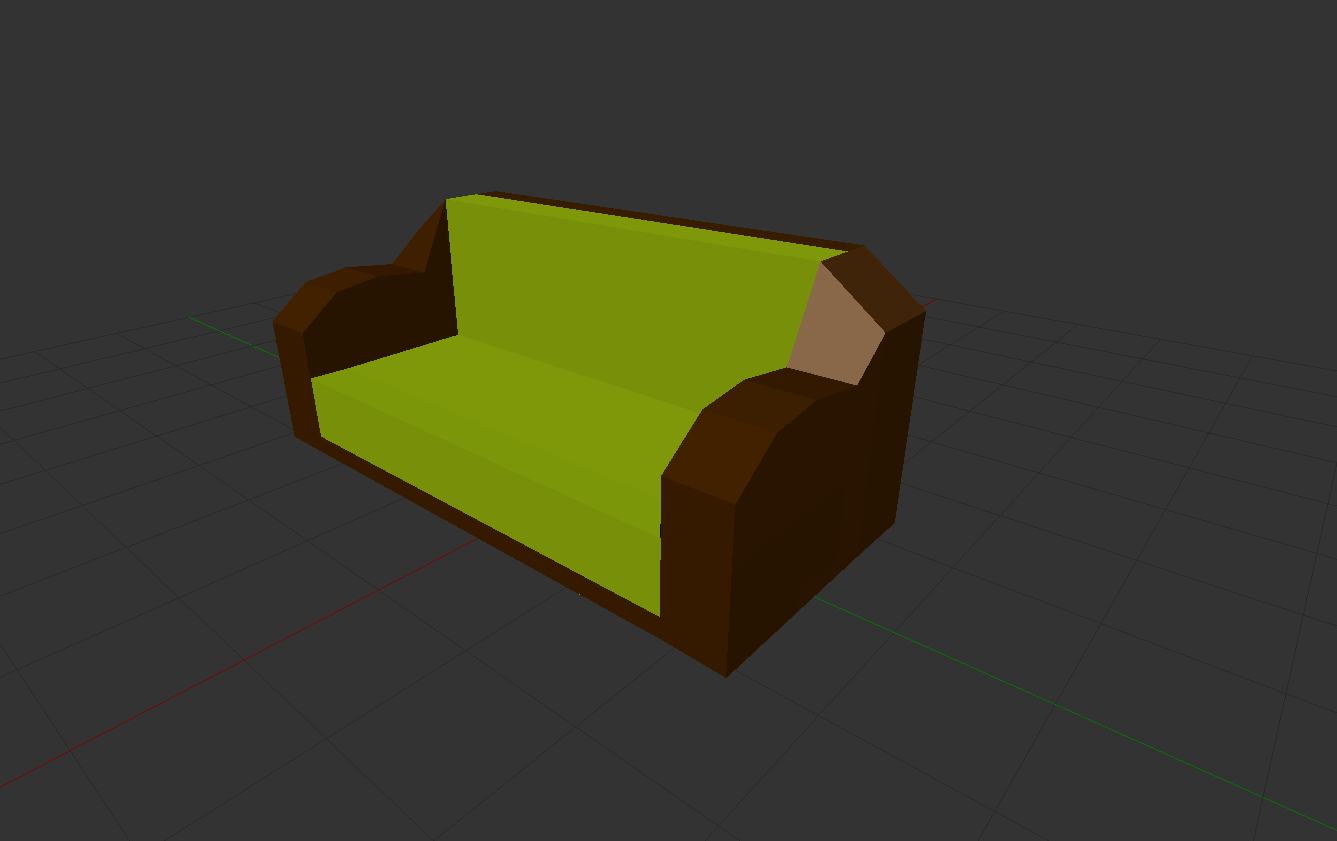 Сочетание клавишНазначениеРасположениеE (вытянуть)Вытянуть выделенную областьCtrl+R (лупкат)Создать лупкатCtrl+JСоединить несколько объектов в один (предварительно выделив их)Ctrl+BСгладить углы (в режиме редактирования)K (Shift+K) (нож)разрезание геометрии путем рисования линий или замкнутых петель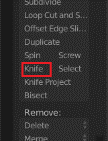 Вариант 1Создайте фигуру, предложенную на картинке снизу и покрась ее.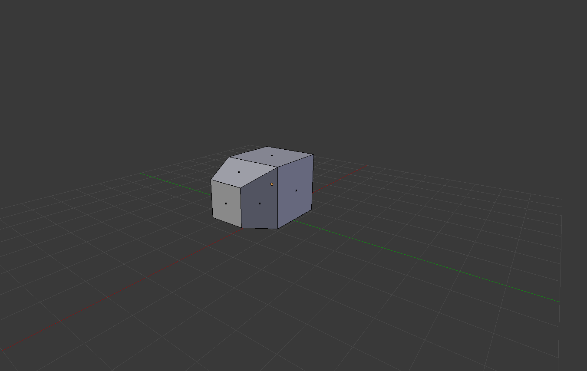 Вариант 2Сделай арку, используя добавление объектов. А также соедини все объекты в один, а также покрась.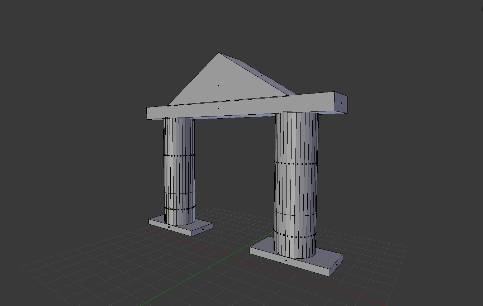 Вариант 3Колонка. (Сделай по бокам колонки сабвуферы)Сделай разноцветную расцветку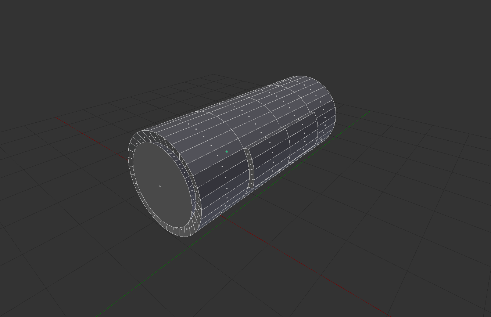 Вариант 4БутылкаСделай реалистичный цвет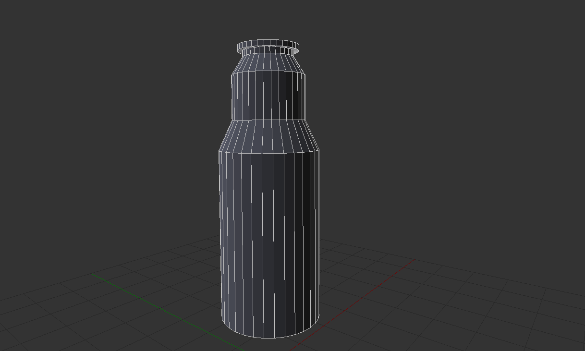 1. 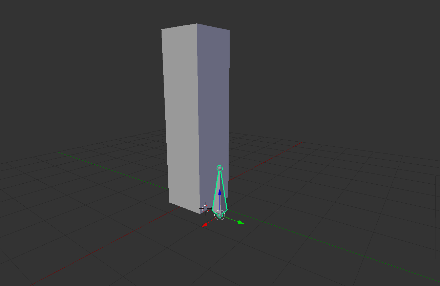 Создайте объект нужной формы и кость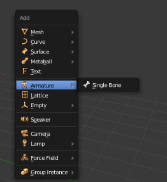 Shift+A – добавить кость2. 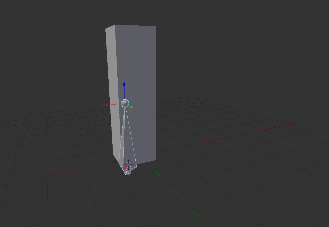 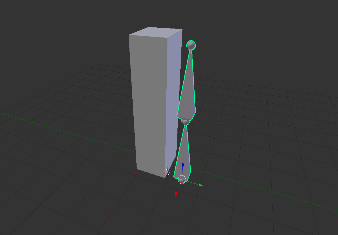 Выдели вершину кости и с помощью клавиши «E» вытяни новую фигуруВыдели вершину кости и с помощью клавиши «E» вытяни новую фигуру3. 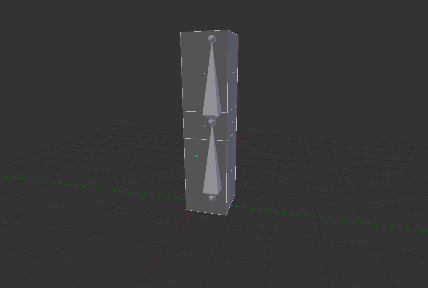 Разделить фигуру, сделав места сгиба и поместить кость в объектРазделить фигуру, сделав места сгиба и поместить кость в объектВкладка с режимом «X-Ray» 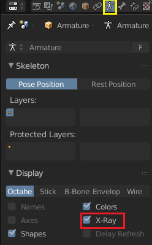 Вкладка с режимом «X-Ray» 4. 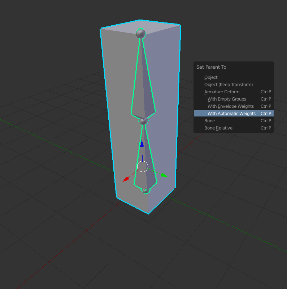 Выдели фигуру и кость (кость обязательно последней) и сочетанием клавиш «Ctrl+P» выбрать «Armature Deform With automatic weight», чтобы соединить объект и костьВыдели фигуру и кость (кость обязательно последней) и сочетанием клавиш «Ctrl+P» выбрать «Armature Deform With automatic weight», чтобы соединить объект и костьВыдели фигуру и кость (кость обязательно последней) и сочетанием клавиш «Ctrl+P» выбрать «Armature Deform With automatic weight», чтобы соединить объект и кость5. 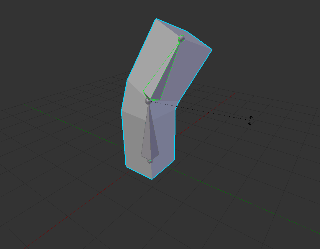 Готово! Теперь можешь перейти в режим поз (выделив кость) и сделать объект в нужной тебе позе.Готово! Теперь можешь перейти в режим поз (выделив кость) и сделать объект в нужной тебе позе.Готово! Теперь можешь перейти в режим поз (выделив кость) и сделать объект в нужной тебе позе.Сделай модель человека, используя добавление объектов и изменение масштаба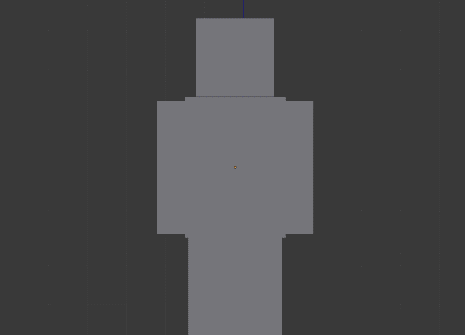 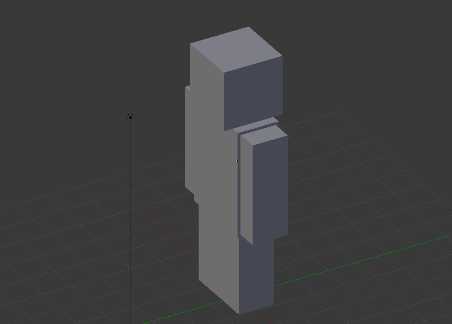 Используя предыдущий файл с человеком, установи в нем кости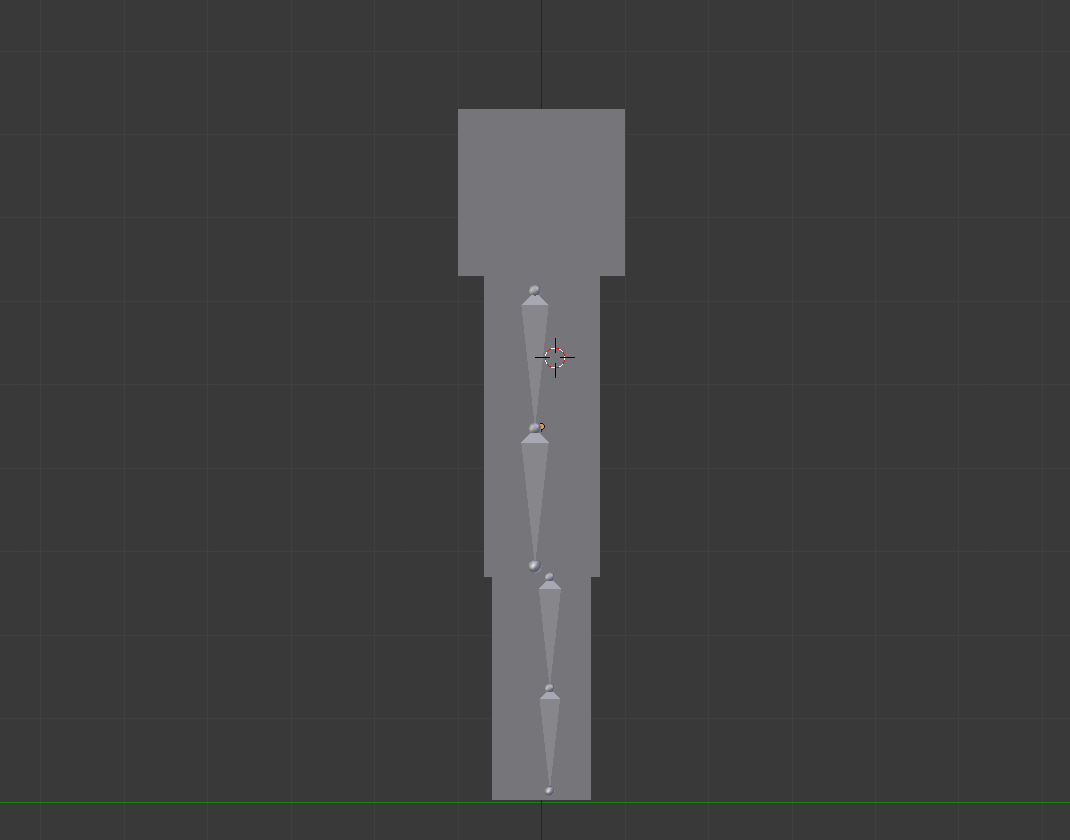 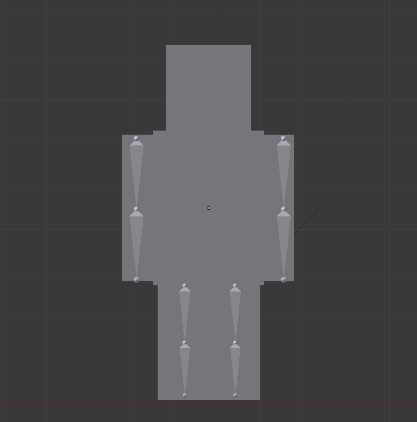 Сочетание клавишНазначениеРасположениеIПоставить точку на таймлайне (С указанием конкретного действия)RВращать кость (зажав «x», «y» или «z» - будет вращаться в данной проекции)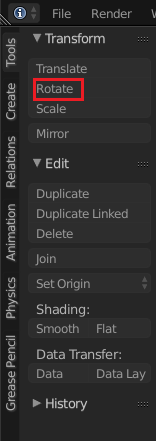 Используя предыдущую классную работу и режим «Pose Edit» создай анимацию бега человека (Здесь представлено изначальное положение):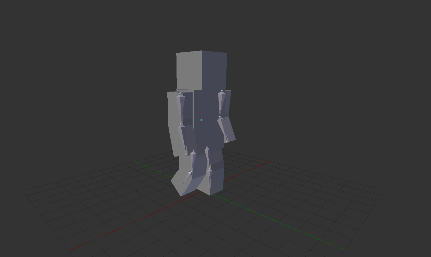 Первый шаг: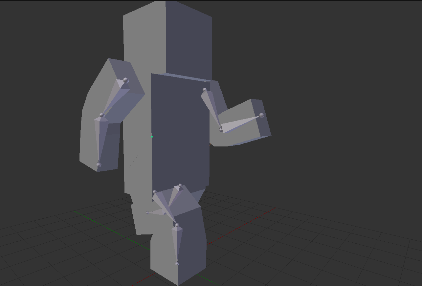 Второй шаг: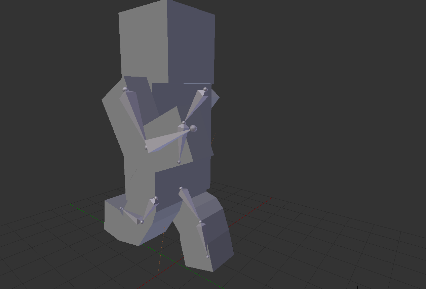 Конец движения: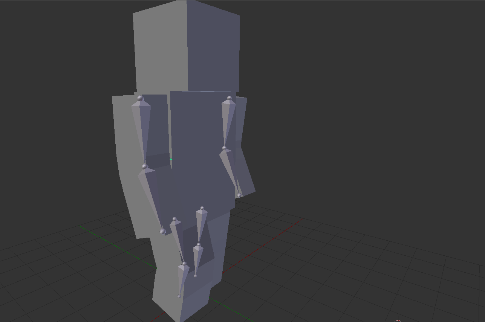 Вариант 1Заставь фигуру двигаться по определенной траектории с перерывами на каждой точке не менее 5 кадров. Объект должен остановится три раза.Вариант 2Задай анимацию вращения двух кубов (по любой оси) в три этапа.Вариант 3Заставь фигуру двигаться в одной оси и при этом она должна поворачивать на 180 градусов в каждой крайней точке.Вариант 4Сменить позицию и в этом месте объект должен повернуться и лишь потом переместиться на следующую точку.